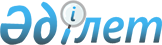 О частичном изменении ставок таможенных тарифов Республики Казахстан на импортиpуемые и экспортируемые товары
					
			Утративший силу
			
			
		
					Указ Президента Республики Казахстан от 24 февраля 1994 года N 1579. Утратил силу - Указом Президента РК от 9 января 2006 года N 1696 (U061696) (вводится в действие со дня подписания)



      В целях дальнейшей либерализации внешнеэкономических связей, насыщения республиканского рынка товарами, создания благоприятных условий для выхода на внешний рынок товаропроизводителей Республики Казахстан постановляют: 



      1. (Пункт 1 утратил силу - Указом Президента Республики Казахстан от 11 сентября 1995 г. N 2456)



      2. Признать утратившими силу приложение N 1 к Указу Президента Республики Казахстан от 11 января 1994 г. N 1498 "О таможенном тарифе Республики Казахстан на импортируемые товары" и приложения N 1, 2 к Указу Президента Республики Казахстан от 11 января 1994 г. N 1499 "О таможенном тарифе Республики Казахстан на экспортируемые товары".

      Президент Республики Казахстан

					© 2012. РГП на ПХВ «Институт законодательства и правовой информации Республики Казахстан» Министерства юстиции Республики Казахстан
				